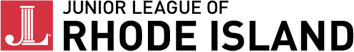 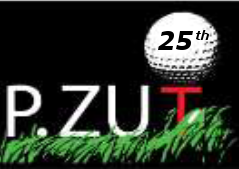         In Proud Partnership With             The 25th Pizzuti OpenADVERTISEMENT FORMThank you for your support to the Junior League of Rhode Island, Inc.Questions? Please contact the Fundraising Committee: alison.gainor@gmail.comParticipating Company: ________________________________________________________________________Company Website: ____________________________________________________________________________Contact Person: ______________________________ Title: ___________________________________________Mailing Address: ________________________________________________ City: ______________________________ State: ______ Zip: ____________ Phone number: _____________Email address: ________________________JLRI contact person (if applicable): __________________________________ Advertisement Size (Program is 4.25 x 5.5 inches) ___ Black and White Full Page Ad (4 x 5.25 inches)		$100___ Black and White Half Page Ad (4 x 2.50 inches)		$75___ Black and White Business Card Ad			$50___ Patron Listing: One line listing your name/company	$25Text, as it will appear in the event program: _______________________________________________________________________________________________________________________________________________________ In lieu of advertisement, please accept the enclosed contribution of $______METHOD OF PAYMENT ___ Check (made payable to the Junior League of Rhode Island, Inc.) ___ Pay online (please go to www.jlri.org) ___ Credit Card (Visa, Mastercard or American Express) Card #: _________________________________________________ Expiration date: _____________________ Security Code: _________ Name on Card: ___________________________________________ Signature: _______________________________________________ DEADLINE: July 15, 2016 is the final day to submit form to ensure listing in the program. Please return this form and donations to: Junior League of Rhode Island, Inc.21 Meeting Street Providence, RI 02903Or email completed form to alison.gainor@gmail.com